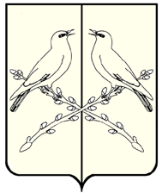 АДМИНИСТРАЦИЯ ДОБРИНСКОГО СЕЛЬСКОГО ПОСЕЛЕНИЯТАЛОВСКОГО МУНИЦИПАЛЬНОГО РАЙОНАВОРОНЕЖСКОЙ ОБЛАСТИПОСТАНОВЛЕНИЕот 01 апреля 2019 № 9п.КозловскийО согласии с проектом внесения изменений в Генеральный план Добринского сельского поселенияВ соответствии со ст. 24 и ст. 25 Градостроительного кодекса Российской Федерации, на основании заключения о результатах публичных слушаний по проекту внесения изменений в Генеральный план Добринского сельского поселения от 10.01.2019 года, с учетом протокола публичных слушаний по проекту внесения изменений в Генеральный план Добринского сельского поселения от 10.01.2019 № 1, администрация Добринского сельского поселенияПОСТАНОВЛЯЕТ:1. Согласится с проектом внесения изменений в Генеральный план Добринского сельского поселения Таловского муниципального района Воронежской области.2. Направить проект внесения изменений в Генеральный план с обязательными приложениями (заключение о результатах публичных слушаний по проекту внесения изменений в Генеральный план поселения и протокол публичных слушаний по проекту внесения изменений в Генеральный план) в Совет народных депутатов Добринского сельского поселения.2. Контроль за выполнением настоящего постановления оставляю за собой.Глава Добринского сельского поселения                                                              С.И.Бердников